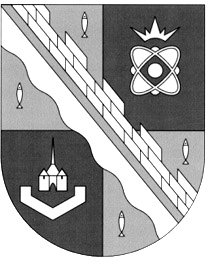 администрация МУНИЦИПАЛЬНОГО ОБРАЗОВАНИЯ                                        СОСНОВОБОРСКИЙ ГОРОДСКОЙ ОКРУГ  ЛЕНИНГРАДСКОЙ ОБЛАСТИпостановлениеот 23/09/2020 № 1872О внесении изменений в постановление администрации Сосновоборского городского округа от 16.09.2016 № 2198 «Об утверждении Перечня имущества муниципального образования Сосновоборский городской округ Ленинградской области (за исключением права хозяйственного ведения, права оперативного управления, а также имущественных прав субъектов малого и среднего предпринимательства)»В соответствии с Федеральным законом от 24.07.2007 № 209-ФЗ «О развитии малого и среднего предпринимательства в Российской Федерации», на основании протоколов от 09.07.2020 № 69-2020 и от 29.07.2020 № 70-2020 заседания комиссии по вопросам распоряжения муниципальным имуществом Сосновоборского городского округа, администрация Сосновоборского городского округа п о с т а н о в л я е т:1. Внести изменения в постановление администрации Сосновоборского городского округа от 16.09.2016 № 2198 «Об утверждении Перечня имущества муниципального образования Сосновоборский городской округ Ленинградской области (за исключением права хозяйственного ведения, права оперативного управления, а также имущественных прав субъектов малого и среднего предпринимательства)» (далее – Перечень): 1.1. Исключить из Перечня строки 1.2. В строке 19 (помещение по адресу: г.Сосновый Бор, ул.Высотная, д.2, пом.П28, кадастровый номер 47:15:0101009:1005) число «205» заменить на число «147,7».1.3. В строке 20 (помещение по адресу: г.Сосновый Бор, ул.Высотная, д.2, пом.П27, кадастровый номер 47:15:0101009:1006) число «173» заменить на число «148,8».1.4. В строке 31 (помещение по адресу: г.Сосновый Бор, ул.Красных Фортов, д.13, условный номер 47-78-27/025/2009-161) число «231» заменить на число «456,6».1.5. Дополнить Перечень следующими объектами:2. Перечень изложить в новой редакции, с учетом изменений, вносимых в соответствии с пунктом 1 настоящего постановления (Приложение).3. Общему отделу администрации (Смолкина М.С.):3.1. опубликовать информацию о принятии настоящего постановления в городской газете «Маяк»;3.2. полностью обнародовать настоящее постановление на электронном сайте городской газеты «Маяк».4. Отделу по связям с общественностью (пресс-центр) комитета по общественной безопасности и информации (Никитина В.Г.) разместить настоящее постановление (с приложением) на официальном сайте Сосновоборского городского округа.5. Настоящее постановление вступает в силу со дня официального обнародования.6. Контроль исполнения настоящего постановления оставляю за собой.Первый заместитель главы администрацииСосновоборского городского округа                                                                       С.Г.Лютиков№ п/пАдрес (местоположение) объектаАдрес (местоположение) объектаАдрес (местоположение) объектаВид объекта недвижимости; движимое имуществоСведения о недвижимом имуществе или его частиСведения о недвижимом имуществе или его частиПравообладательвид разрешенного использования по договоруСведения о правовом акте, в соответствии с которым имущество включено в перечень (изменены сведения об имуществе в перечне)14Сведения о правовом акте, в соответствии с которым имущество включено в перечень (изменены сведения об имуществе в перечне)14Сведения о правовом акте, в соответствии с которым имущество включено в перечень (изменены сведения об имуществе в перечне)14Сведения о правовом акте, в соответствии с которым имущество включено в перечень (изменены сведения об имуществе в перечне)14№ п/пАдрес (местоположение) объектаАдрес (местоположение) объектаАдрес (местоположение) объектаВид объекта недвижимости; движимое имуществоСведения о недвижимом имуществе или его частиСведения о недвижимом имуществе или его частиПравообладательвид разрешенного использования по договорупринявший органвид НПАДатаНомер№ п/пАдрес (местоположение) объектаАдрес (местоположение) объектаАдрес (местоположение) объектаВид объекта недвижимости; движимое имуществоСведения о недвижимом имуществе или его частиСведения о недвижимом имуществе или его частиПравообладательвид разрешенного использования по договорупринявший органвид НПАДатаНомер18г.Сосновый Бор, ул.Высотная, д.1г.Сосновый Бор, ул.Высотная, д.1помещениепомещение30,2кв.мАндреевапарикмахерскаяадминистрация Сосновоборского городского округапостановление29.12.2008190129г.Сосновый Бор, ул.Космонавтов, д.16, пом. I.г.Сосновый Бор, ул.Космонавтов, д.16, пом. I.помещениепомещение47,8кв.м----------администрация Сосновоборского городского округапостановление31.10.201940855555г.Сосновый Бор, ул.Ленинградская, д.56г.Сосновый Бор, ул.Ленинградская, д.56помещение18,9кв.м"Социум-Строй"мастерскаяадминистрация Сосновоборского городского округапостановление31.10.201940856565г.Сосновый Бор, ул.Сибирская, д.11г.Сосновый Бор, ул.Сибирская, д.11помещение61,7кв.мПильковторговая деятельностьадминистрация Сосновоборского городского округапостановление29.12.200819016666г.Сосновый Бор, ул.Сибирская, д.11г.Сосновый Бор, ул.Сибирская, д.11помещение127,7кв.мЗотоваторговля ритуальными товарами и оказание ритуальных услугадминистрация Сосновоборского городского округапостановление29.12.200819017070г.Сосновый Бор, ул.Сибирская, д.11г.Сосновый Бор, ул.Сибирская, д.11помещение127,7кв.мЗотоваторговля ритуальными товарами и оказание ритуальных услугадминистрация Сосновоборского городского округапостановление29.12.20081901№п/пАдрес объектавид объектакадастровый/условный номер объектаПлощадь1г. Сосновый Бор, ул. Речная, д. 1земельный участок47:15:0102001:1311162г. Сосновый Бор, ул. Космонавтов, д. 21помещение47-22-14/2002-14960,03г. Сосновый Бор, ул. Малая Земля, д. 5помещение47:15:0101003:4622,54г. Сосновый Бор, ул. Солнечная, д. 31помещение47:15:0101006:2188,85г. Сосновый Бор, ул. Ленинградская, д. 64помещение47:15:0101001:7814,76г. Сосновый Бор, Липовский проезд, д. 13помещение47:15:0106005:8418,07г. Сосновый Бор, ул. ул. Парковая, д.16помещение47:15:0000000:13441142,68г. Сосновый Бор, ул. Высотная, д.7помещение47-47-27/038/2010-200231,79г. Сосновый Бор, ул. Космонавтов, д.6помещение47-78-27/014/2008-06141,010г. Сосновый Бор, ул. Парковая, д.48, пом. П21помещение47:15:0106005:135139,511г. Сосновый Бор, ул. Солнечная, д.7, пом. П№1помещение47:15:0101008:79647,712г. Сосновый Бор, ул. Высотная, д. 2, пом. 28помещение47:15:0101009:100536,213г. Сосновый Бор, ул. Высотная, д. 2, пом. 28помещение47:15:0101009:100521,114г. Сосновый Бор, ул. Высотная, д. 2, пом. 27помещение47:15:0101009:100624,2Приложениек постановлению администрацииСосновоборского городского округаот 23/09/2020 № 1872Приложениек постановлению администрацииСосновоборского городского округаот 23/09/2020 № 1872Приложениек постановлению администрацииСосновоборского городского округаот 23/09/2020 № 1872Приложениек постановлению администрацииСосновоборского городского округаот 23/09/2020 № 1872Приложениек постановлению администрацииСосновоборского городского округаот 23/09/2020 № 1872Приложениек постановлению администрацииСосновоборского городского округаот 23/09/2020 № 1872Приложениек постановлению администрацииСосновоборского городского округаот 23/09/2020 № 1872Приложениек постановлению администрацииСосновоборского городского округаот 23/09/2020 № 1872Приложениек постановлению администрацииСосновоборского городского округаот 23/09/2020 № 1872Приложениек постановлению администрацииСосновоборского городского округаот 23/09/2020 № 1872Приложениек постановлению администрацииСосновоборского городского округаот 23/09/2020 № 1872Приложениек постановлению администрацииСосновоборского городского округаот 23/09/2020 № 1872Приложениек постановлению администрацииСосновоборского городского округаот 23/09/2020 № 1872Приложениек постановлению администрацииСосновоборского городского округаот 23/09/2020 № 1872Приложениек постановлению администрацииСосновоборского городского округаот 23/09/2020 № 1872Приложениек постановлению администрацииСосновоборского городского округаот 23/09/2020 № 1872Приложениек постановлению администрацииСосновоборского городского округаот 23/09/2020 № 1872Приложениек постановлению администрацииСосновоборского городского округаот 23/09/2020 № 1872Приложениек постановлению администрацииСосновоборского городского округаот 23/09/2020 № 1872Приложениек постановлению администрацииСосновоборского городского округаот 23/09/2020 № 1872Приложениек постановлению администрацииСосновоборского городского округаот 23/09/2020 № 1872Приложениек постановлению администрацииСосновоборского городского округаот 23/09/2020 № 1872Приложениек постановлению администрацииСосновоборского городского округаот 23/09/2020 № 1872Приложениек постановлению администрацииСосновоборского городского округаот 23/09/2020 № 1872Приложениек постановлению администрацииСосновоборского городского округаот 23/09/2020 № 1872Приложениек постановлению администрацииСосновоборского городского округаот 23/09/2020 № 1872Приложениек постановлению администрацииСосновоборского городского округаот 23/09/2020 № 1872Приложениек постановлению администрацииСосновоборского городского округаот 23/09/2020 № 1872Приложениек постановлению администрацииСосновоборского городского округаот 23/09/2020 № 1872Приложениек постановлению администрацииСосновоборского городского округаот 23/09/2020 № 1872Приложениек постановлению администрацииСосновоборского городского округаот 23/09/2020 № 1872Приложениек постановлению администрацииСосновоборского городского округаот 23/09/2020 № 1872Приложениек постановлению администрацииСосновоборского городского округаот 23/09/2020 № 1872Приложениек постановлению администрацииСосновоборского городского округаот 23/09/2020 № 1872Приложениек постановлению администрацииСосновоборского городского округаот 23/09/2020 № 1872ПЕРЕЧЕНЬ ИМУЩЕСТВА,муниципального образования Сосновоборский городской округ Ленинградской области (за исключением права хозяйственного ведения, права оперативного управления, а также имущественных прав субъектов малого и среднего предпринимательства)ПЕРЕЧЕНЬ ИМУЩЕСТВА,муниципального образования Сосновоборский городской округ Ленинградской области (за исключением права хозяйственного ведения, права оперативного управления, а также имущественных прав субъектов малого и среднего предпринимательства)ПЕРЕЧЕНЬ ИМУЩЕСТВА,муниципального образования Сосновоборский городской округ Ленинградской области (за исключением права хозяйственного ведения, права оперативного управления, а также имущественных прав субъектов малого и среднего предпринимательства)ПЕРЕЧЕНЬ ИМУЩЕСТВА,муниципального образования Сосновоборский городской округ Ленинградской области (за исключением права хозяйственного ведения, права оперативного управления, а также имущественных прав субъектов малого и среднего предпринимательства)ПЕРЕЧЕНЬ ИМУЩЕСТВА,муниципального образования Сосновоборский городской округ Ленинградской области (за исключением права хозяйственного ведения, права оперативного управления, а также имущественных прав субъектов малого и среднего предпринимательства)ПЕРЕЧЕНЬ ИМУЩЕСТВА,муниципального образования Сосновоборский городской округ Ленинградской области (за исключением права хозяйственного ведения, права оперативного управления, а также имущественных прав субъектов малого и среднего предпринимательства)ПЕРЕЧЕНЬ ИМУЩЕСТВА,муниципального образования Сосновоборский городской округ Ленинградской области (за исключением права хозяйственного ведения, права оперативного управления, а также имущественных прав субъектов малого и среднего предпринимательства)ПЕРЕЧЕНЬ ИМУЩЕСТВА,муниципального образования Сосновоборский городской округ Ленинградской области (за исключением права хозяйственного ведения, права оперативного управления, а также имущественных прав субъектов малого и среднего предпринимательства)ПЕРЕЧЕНЬ ИМУЩЕСТВА,муниципального образования Сосновоборский городской округ Ленинградской области (за исключением права хозяйственного ведения, права оперативного управления, а также имущественных прав субъектов малого и среднего предпринимательства)ПЕРЕЧЕНЬ ИМУЩЕСТВА,муниципального образования Сосновоборский городской округ Ленинградской области (за исключением права хозяйственного ведения, права оперативного управления, а также имущественных прав субъектов малого и среднего предпринимательства)ПЕРЕЧЕНЬ ИМУЩЕСТВА,муниципального образования Сосновоборский городской округ Ленинградской области (за исключением права хозяйственного ведения, права оперативного управления, а также имущественных прав субъектов малого и среднего предпринимательства)ПЕРЕЧЕНЬ ИМУЩЕСТВА,муниципального образования Сосновоборский городской округ Ленинградской области (за исключением права хозяйственного ведения, права оперативного управления, а также имущественных прав субъектов малого и среднего предпринимательства)ПЕРЕЧЕНЬ ИМУЩЕСТВА,муниципального образования Сосновоборский городской округ Ленинградской области (за исключением права хозяйственного ведения, права оперативного управления, а также имущественных прав субъектов малого и среднего предпринимательства)ПЕРЕЧЕНЬ ИМУЩЕСТВА,муниципального образования Сосновоборский городской округ Ленинградской области (за исключением права хозяйственного ведения, права оперативного управления, а также имущественных прав субъектов малого и среднего предпринимательства)ПЕРЕЧЕНЬ ИМУЩЕСТВА,муниципального образования Сосновоборский городской округ Ленинградской области (за исключением права хозяйственного ведения, права оперативного управления, а также имущественных прав субъектов малого и среднего предпринимательства)ПЕРЕЧЕНЬ ИМУЩЕСТВА,муниципального образования Сосновоборский городской округ Ленинградской области (за исключением права хозяйственного ведения, права оперативного управления, а также имущественных прав субъектов малого и среднего предпринимательства)ПЕРЕЧЕНЬ ИМУЩЕСТВА,муниципального образования Сосновоборский городской округ Ленинградской области (за исключением права хозяйственного ведения, права оперативного управления, а также имущественных прав субъектов малого и среднего предпринимательства)ПЕРЕЧЕНЬ ИМУЩЕСТВА,муниципального образования Сосновоборский городской округ Ленинградской области (за исключением права хозяйственного ведения, права оперативного управления, а также имущественных прав субъектов малого и среднего предпринимательства)ПЕРЕЧЕНЬ ИМУЩЕСТВА,муниципального образования Сосновоборский городской округ Ленинградской области (за исключением права хозяйственного ведения, права оперативного управления, а также имущественных прав субъектов малого и среднего предпринимательства)ПЕРЕЧЕНЬ ИМУЩЕСТВА,муниципального образования Сосновоборский городской округ Ленинградской области (за исключением права хозяйственного ведения, права оперативного управления, а также имущественных прав субъектов малого и среднего предпринимательства)ПЕРЕЧЕНЬ ИМУЩЕСТВА,муниципального образования Сосновоборский городской округ Ленинградской области (за исключением права хозяйственного ведения, права оперативного управления, а также имущественных прав субъектов малого и среднего предпринимательства)ПЕРЕЧЕНЬ ИМУЩЕСТВА,муниципального образования Сосновоборский городской округ Ленинградской области (за исключением права хозяйственного ведения, права оперативного управления, а также имущественных прав субъектов малого и среднего предпринимательства)ПЕРЕЧЕНЬ ИМУЩЕСТВА,муниципального образования Сосновоборский городской округ Ленинградской области (за исключением права хозяйственного ведения, права оперативного управления, а также имущественных прав субъектов малого и среднего предпринимательства)ПЕРЕЧЕНЬ ИМУЩЕСТВА,муниципального образования Сосновоборский городской округ Ленинградской области (за исключением права хозяйственного ведения, права оперативного управления, а также имущественных прав субъектов малого и среднего предпринимательства)ПЕРЕЧЕНЬ ИМУЩЕСТВА,муниципального образования Сосновоборский городской округ Ленинградской области (за исключением права хозяйственного ведения, права оперативного управления, а также имущественных прав субъектов малого и среднего предпринимательства)ПЕРЕЧЕНЬ ИМУЩЕСТВА,муниципального образования Сосновоборский городской округ Ленинградской области (за исключением права хозяйственного ведения, права оперативного управления, а также имущественных прав субъектов малого и среднего предпринимательства)ПЕРЕЧЕНЬ ИМУЩЕСТВА,муниципального образования Сосновоборский городской округ Ленинградской области (за исключением права хозяйственного ведения, права оперативного управления, а также имущественных прав субъектов малого и среднего предпринимательства)ПЕРЕЧЕНЬ ИМУЩЕСТВА,муниципального образования Сосновоборский городской округ Ленинградской области (за исключением права хозяйственного ведения, права оперативного управления, а также имущественных прав субъектов малого и среднего предпринимательства)ПЕРЕЧЕНЬ ИМУЩЕСТВА,муниципального образования Сосновоборский городской округ Ленинградской области (за исключением права хозяйственного ведения, права оперативного управления, а также имущественных прав субъектов малого и среднего предпринимательства)ПЕРЕЧЕНЬ ИМУЩЕСТВА,муниципального образования Сосновоборский городской округ Ленинградской области (за исключением права хозяйственного ведения, права оперативного управления, а также имущественных прав субъектов малого и среднего предпринимательства)ПЕРЕЧЕНЬ ИМУЩЕСТВА,муниципального образования Сосновоборский городской округ Ленинградской области (за исключением права хозяйственного ведения, права оперативного управления, а также имущественных прав субъектов малого и среднего предпринимательства)ПЕРЕЧЕНЬ ИМУЩЕСТВА,муниципального образования Сосновоборский городской округ Ленинградской области (за исключением права хозяйственного ведения, права оперативного управления, а также имущественных прав субъектов малого и среднего предпринимательства)ПЕРЕЧЕНЬ ИМУЩЕСТВА,муниципального образования Сосновоборский городской округ Ленинградской области (за исключением права хозяйственного ведения, права оперативного управления, а также имущественных прав субъектов малого и среднего предпринимательства)№ п/пНомер в реестре имуществаАдрес (местоположение) объектаВид объекта недвижимости; движимое имуществоСведения о недвижимом имуществе или его частиСведения о недвижимом имуществе или его частиСведения о недвижимом имуществе или его частиСведения о недвижимом имуществе или его частиСведения о недвижимом имуществе или его частиСведения о недвижимом имуществе или его частиСведения о движимом имуществеСведения о движимом имуществеСведения о движимом имуществеСведения о движимом имуществеСведения о движимом имуществеСведения о движимом имуществеСведения о движимом имуществеСведения о движимом имуществеСведения о движимом имуществеПравообладательПравообладательПравообладательПравообладательПравообладательПравообладательПравообладательвид разрешенного использования по договоруДокументы основаниеДокументы основаниеДокументы основаниеДокументы основаниеДокументы основаниеДокументы основаниеУказать одно из значений:  в перечне  (изменениях в перечни)13Указать одно из значений:  в перечне  (изменениях в перечни)13Указать одно из значений:  в перечне  (изменениях в перечни)13Сведения о правовом акте, в соответствии с которым имущество включено в перечень (изменены сведения об имуществе в перечне)14Сведения о правовом акте, в соответствии с которым имущество включено в перечень (изменены сведения об имуществе в перечне)14Сведения о правовом акте, в соответствии с которым имущество включено в перечень (изменены сведения об имуществе в перечне)14Сведения о правовом акте, в соответствии с которым имущество включено в перечень (изменены сведения об имуществе в перечне)14№ п/пНомер в реестре имуществаАдрес (местоположение) объектаВид объекта недвижимости; движимое имуществоКадастровый номерКадастровый номерОсновная характеристика объекта недвижимостиОсновная характеристика объекта недвижимостиОсновная характеристика объекта недвижимостиНаименование объекта учетаСведения о движимом имуществеСведения о движимом имуществеСведения о движимом имуществеСведения о движимом имуществеСведения о движимом имуществеСведения о движимом имуществеСведения о движимом имуществеСведения о движимом имуществеСведения о движимом имуществеПравообладательПравообладательПравообладательПравообладательПравообладательПравообладательПравообладательвид разрешенного использования по договоруДокументы основаниеДокументы основаниеДокументы основаниеДокументы основаниеДокументы основаниеДокументы основаниеУказать одно из значений:  в перечне  (изменениях в перечни)13Указать одно из значений:  в перечне  (изменениях в перечни)13Указать одно из значений:  в перечне  (изменениях в перечни)13Сведения о правовом акте, в соответствии с которым имущество включено в перечень (изменены сведения об имуществе в перечне)14Сведения о правовом акте, в соответствии с которым имущество включено в перечень (изменены сведения об имуществе в перечне)14Сведения о правовом акте, в соответствии с которым имущество включено в перечень (изменены сведения об имуществе в перечне)14Сведения о правовом акте, в соответствии с которым имущество включено в перечень (изменены сведения об имуществе в перечне)14№ п/пНомер в реестре имуществаАдрес (местоположение) объектаВид объекта недвижимости; движимое имуществоНомерТип (кадастровый, условный, устаревший)Фактическое значение/ Проектируемое значение (для объектов незавершенного строительства)Фактическое значение/ Проектируемое значение (для объектов незавершенного строительства)Единица измерения (для площади - кв. м; для протяженности - м; для глубины залегания - м; для объема - куб. мНаименование объекта учетаТип: оборудование, машины, механизмы, установки, транспортные средства, инвентарь, инструменты, иноеГосударственный регистрационный знак (при наличии)Государственный регистрационный знак (при наличии)Наименование объекта учетаМарка, модельМарка, модельГод выпускаГод выпускаКадастровый номер объекта недвижимого имущества, в том числе земельного участка, в (на) котором расположен объектСубъект МСП - 1
организация, образующая инфраструктуру поддержки субъектов МСП - 2Субъект МСП - 1
организация, образующая инфраструктуру поддержки субъектов МСП - 2Субъект МСП - 1
организация, образующая инфраструктуру поддержки субъектов МСП - 2Субъект МСП - 1
организация, образующая инфраструктуру поддержки субъектов МСП - 2Субъект МСП - 1
организация, образующая инфраструктуру поддержки субъектов МСП - 2ОПФНаименованиевид разрешенного использования по договоруномер договораномер договораДата заключения договораДата заключения договораДата окончания срока договораДата окончания срока договораУказать одно из значений:  в перечне  (изменениях в перечни)13Указать одно из значений:  в перечне  (изменениях в перечни)13Указать одно из значений:  в перечне  (изменениях в перечни)13принявший органвид НПАДатаНомер№ п/пНомер в реестре имуществаАдрес (местоположение) объектаВид объекта недвижимости; движимое имуществоНомерТип (кадастровый, условный, устаревший)Фактическое значение/ Проектируемое значение (для объектов незавершенного строительства)Фактическое значение/ Проектируемое значение (для объектов незавершенного строительства)Единица измерения (для площади - кв. м; для протяженности - м; для глубины залегания - м; для объема - куб. мНаименование объекта учетаТип: оборудование, машины, механизмы, установки, транспортные средства, инвентарь, инструменты, иноеГосударственный регистрационный знак (при наличии)Государственный регистрационный знак (при наличии)Наименование объекта учетаМарка, модельМарка, модельГод выпускаГод выпускаКадастровый номер объекта недвижимого имущества, в том числе земельного участка, в (на) котором расположен объектСубъект МСП - 1
организация, образующая инфраструктуру поддержки субъектов МСП - 2Субъект МСП - 1
организация, образующая инфраструктуру поддержки субъектов МСП - 2Субъект МСП - 1
организация, образующая инфраструктуру поддержки субъектов МСП - 2Субъект МСП - 1
организация, образующая инфраструктуру поддержки субъектов МСП - 2Субъект МСП - 1
организация, образующая инфраструктуру поддержки субъектов МСП - 2ОПФНаименованиевид разрешенного использования по договоруномер договораномер договораДата заключения договораДата заключения договораДата окончания срока договораДата окончания срока договораУказать одно из значений:  в перечне  (изменениях в перечни)13Указать одно из значений:  в перечне  (изменениях в перечни)13Указать одно из значений:  в перечне  (изменениях в перечни)13принявший органвид НПАДатаНомер11-14-47М2-24-000650Ленинградская область, г.Сосновый Бор, Гаражный проезд, д.3, корп.11здание47-78-27/012/2007-050условный15,415,4кв.мпроходная---------------------------22222фондСосновоборский муниципальный Фонд поддержки предпринимательствапроходная179ар/2011179ар/201120.11.201120.11.201131.07.202131.07.2021в перечнев перечнев перечнеадминистрация Сосновоборского городского округапостановление26.04.201294621-14-47М2-24-000649г.Сосновый Бор, Гаражный проезд, д.3, корп.4здание47-78-27/012/2007-045условный463,3463,3кв.ммастерские---------------------------22222фондСосновоборский муниципальный Фонд поддержки предпринимательствапроизводственный бизнес-инкубатор179ар/2011179ар/201120.11.201120.11.201131.07.202131.07.2021в перечнев перечнев перечнеадминистрация Сосновоборского городского округапостановление26.04.201294631-14-47М2-24-000647г.Сосновый Бор, Гаражный проезд, д.3, корп.12здание47-78-27/012/2007-048условный207,2207,2кв.мчасть бытовых помещений с гаражными боксами---------------------------22222фондСосновоборский муниципальный Фонд поддержки предпринимательствапроизводственный бизнес-инкубатор179ар/2011179ар/201120.11.201120.11.201131.07.202131.07.2021в перечнев перечнев перечнеадминистрация Сосновоборского городского округапостановление26.04.201294641-14-47М2-24-000648г.Сосновый Бор, Гаражный проезд, д.3, корп.10здание47-78-27/012/2007-049условный192192кв.мматериальный склад---------------------------22222фондСосновоборский муниципальный Фонд поддержки предпринимательствапроизводственный бизнес-инкубатор179ар/2011179ар/201120.11.201120.11.201131.07.202131.07.2021в перечнев перечнев перечнеадминистрация Сосновоборского городского округапостановление26.04.201294651-14-47М2-24-000995г.Сосновый Бор, Гаражный проезд, д.3, корп.8здание47-47-27/026/2011-002условный130,8130,8кв.мсклад---------------------------22222фондСосновоборский муниципальный Фонд поддержки предпринимательствапроизводственный бизнес-инкубатор179ар/2011179ар/201120.11.201120.11.201131.07.202131.07.2021в перечнев перечнев перечнеадминистрация Сосновоборского городского округапостановление26.04.201294661-14-47М2-25-001001г.Сосновый Бор, Гаражный проезд, д.3здание47-47-27/026/2011-002условный847847кв.моткрытый склад готовой продукции---------------------------22222фондСосновоборский муниципальный Фонд поддержки предпринимательствапроизводственный бизнес-инкубатор179ар/2011179ар/201120.11.201120.11.201131.07.202131.07.2021в перечнев перечнев перечнеадминистрация Сосновоборского городского округапостановление29.12.2008190171-14-47М2-24-002274г.Сосновый Бор, пр.Героев, д.29помещение47:15:0101001:924кадастровый23,823,8кв.мпомещение---------------------------11111Общество с ограниченной ответственностью"Канцлер"торговля340ар/2016340ар/201614.09.201614.09.201630.09.202130.09.2021в перечнев перечнев перечнеадминистрация Сосновоборского городского округапостановление29.12.2008190181-14-47М2-24-002274г.Сосновый Бор, пр.Героев, д.29помещение47:15:0101001:924кадастровый5151кв.мпомещение---------------------------11111Общество с ограниченной ответственностью"Канцлер"торговля140ар/2015140ар/201501.11.201501.11.201531.10.202031.10.2020в перечнев перечнев перечнеадминистрация Сосновоборского городского округапостановление29.12.2008190191-14-47М2-24-001977г.Сосновый Бор, пр.Героев, д.32апомещение47-47-27/035/2012-035условный11,411,4кв.мпомещение---------------------------11111индивидуальный предпринимательМифтаховапарикмахерская120ар/2019120ар/201928.12.201928.12.201927.12.202927.12.2029в перечнев перечнев перечнеадминистрация Сосновоборского городского округапостановление29.12.20081901101-14-47М2-24-000692г.Сосновый Бор, пр.Героев, д.54помещение47-78-27/016/2007-035условный96,596,5кв.мпомещение---------------------------11111индивидуальный предпринимательЕмельяновофис19ар/201719ар/201702.03.201702.03.201731.12.202131.12.2021в перечнев перечнев перечнеадминистрация Сосновоборского городского округапостановление11.11.20091858111-14-47М2-24-000209г.Сосновый Бор, пр.Героев, д.54апомещение47-22-1/2001-84условный272,7272,7кв.мпомещение---------------------------22222фондСосновоборский муниципальный Фонд поддержки предпринимательстваофисный бизнес-инкубатор17ар/202017ар/202006.03.202006.03.202005.03.202505.03.2025в перечнев перечнев перечнеадминистрация Сосновоборского городского округапостановление29.12.20081901121-14-47М2-24-001220г.Сосновый Бор, пр.Героев, д.63, пом. Iпомещение47:15:0000000:21137кадастровый7,27,2кв.мпомещение---------------------------11111общество с ограниченной ответственностьюОхранное предприятие "АТАМАН"офис97ар/201997ар/201922.10.201922.10.201917.10.202417.10.2024измененияизмененияизмененияадминистрация Сосновоборского городского округапостановление31.10.20194085131-14-47М2-24-001085г.Сосновый Бор, пр.Героев, д.63апомещение47:15:0109009:143кадастровый106,9106,9кв.мпомещение---------------------------11111общество с ограниченной ответственностью"СМУ № 8"офис149ар/2016149ар/201616.03.201616.03.201615.03.202615.03.2026в перечнев перечнев перечнеадминистрация Сосновоборского городского округапостановление29.12.20081901141-14-47М2-24-001085г.Сосновый Бор, пр.Героев, д.63апомещение47:15:0109009:143кадастровый46,946,9кв.мпомещение---------------------------11111индивидуальный предпринимательКуликова,парикмахерская80ар/201780ар/201719.07.201719.07.201718.07.202218.07.2022в перечнев перечнев перечнеадминистрация Сосновоборского городского округапостановление29.12.20081901141-14-47М2-24-001085г.Сосновый Бор, пр.Героев, д.63апомещение47:15:0109009:143кадастровый46,946,9кв.мпомещение---------------------------11111индивидуальный предпринимательБезручкопарикмахерская80ар/201780ар/201719.07.201719.07.201718.07.202218.07.2022в перечнев перечнев перечнеадминистрация Сосновоборского городского округапостановление29.12.20081901151-14-47М2-24-001085г.Сосновый Бор, пр.Героев, д.63апомещение47:15:0109009:143кадастровый73,173,1кв.мпомещение---------------------------11111Общество с ограниченной ответственностьюКРОМофис15ар/201715ар/201707.02.201707.02.201731.01.202231.01.2022измененияизмененияизмененияадминистрация Сосновоборского городского округапостановление31.10.20194085161-14-47М2-24-001004г.Сосновый Бор, пр.Героев, д.9помещение47:15:0000000:18244кадастровый49,749,7кв.мпомещение---------------------------11111индивидуальный предпринимательЛелявинастоматология109ар/2018109ар/201824.09.201824.09.201823.09.202823.09.2028в перечнев перечнев перечнеадминистрация Сосновоборского городского округапостановление29.12.20081901171-14-47М2-24-000044г.Сосновый Бор, пр.Героев, д.74здание 47-22-2/2000-86условный1304,11304,1кв.мздание---------------------------11111Общество с ограниченной ответственностью"Дипломат Девелопмент"городской универсальный рынок47ид/201247ид/201207.03.201207.03.2012------в перечнев перечнев перечнеадминистрация Сосновоборского городского округапостановление29.12.20081901181-14-47М2-24-007392г.Сосновый Бор, ул.Высотная, д.2, пом. П28помещение47:15:0101009:1005кадастровый147,7147,7кв.мпомещение---------------------------------------------------------------------измененияизмененияизмененияадминистрация Сосновоборского городского округапостановление26.02.2020  396191-14-47М2-24-007392г.Сосновый Бор, ул.Высотная, д.2, пом. П28помещение47:15:0101009:1005кадастровый21,121,1кв.мпомещение---------------------------------------------------------------------измененияизмененияизмененияадминистрация Сосновоборского городского округапостановление26.02.2020  396201-14-47М2-24-007392г.Сосновый Бор, ул.Высотная, д.2, пом. П28помещение47:15:0101009:1005кадастровый36,236,2кв.мпомещение------------------------------------------индивидуальный предпринимательГригоренкомагазин одежды14ар/202014ар/202006.03.202006.03.202005.03.203005.03.2030измененияизмененияизмененияадминистрация Сосновоборского городского округапостановление26.02.2020  396211-14-47М2-24-007391г.Сосновый Бор, ул.Высотная, д.2, пом. П27помещение47:15:0101009:1006кадастровый148,8148,8кв.мпомещение---------------------------------------------------------------------измененияизмененияизмененияадминистрация Сосновоборского городского округапостановление26.02.2020  396221-14-47М2-24-007391г.Сосновый Бор, ул.Высотная, д.2, пом. П27помещение47:15:0101009:1006кадастровый24,224,2кв.мпомещение---------------------------------------------------------------------измененияизмененияизмененияадминистрация Сосновоборского городского округапостановление26.02.2020  396231-14-47М2-24-007393г.Сосновый Бор, ул.Высотная, д.4, пом. П25помещение47:15:0101009:1007кадастровый290290кв.мпомещение---------------------------------------------------------------------измененияизмененияизмененияадминистрация Сосновоборского городского округапостановление26.02.2020  396241-14-47М2-24-000768г.Сосновый Бор, ул.Высотная, д.5помещение47:15:0000000:16400кадастровый31,431,4кв.мпомещение---------------------------------------------------------------------в перечнев перечнев перечнеадминистрация Сосновоборского городского округапостановление21.06.20101301251-14-47М2-24-000768г.Сосновый Бор, ул.Высотная, д.7помещение47-47-27/038/2010-2002условный31,731,7кв.мпомещение---------------------------------------------------------------------измененияизмененияизмененияадминистрация Сосновоборского городского округапостановление261-14-47М2-24-001224г.Сосновый Бор, ул.Комсомольская, д.12помещение47-47-27/016/2011-063условный60,860,8кв.мпомещение---------------------------11111индивидуальный предпринимательМихалеваателье по пошиву одежды50ар/201550ар/201518.03.201518.03.201523.02.202123.02.2021в перечнев перечнев перечнеадминистрация Сосновоборского городского округапостановление29.12.20081901271-14-47М2-24-001224г.Сосновый Бор, ул.Комсомольская, д.12помещение47-47-27/016/2011-063условный1212кв.мпомещение---------------------------11111индивидуальный предпринимательМихалеваателье по пошиву одежды17ар/201917ар/201911.04.201911.04.201915.04.202415.04.2024в перечнев перечнев перечнеадминистрация Сосновоборского городского округапостановление29.12.20081901281-14-47М2-24-000047г.Сосновый Бор, ул.Комсомольская, д.16апомещение47-22-3/2003-20условный756,5756,5кв.мпомещение---------------------------11111общество с ограниченной ответственностью"ВИКС"рынок368ар/2016368ар/201618.11.201618.11.201631.12.202631.12.2026в перечнев перечнев перечнеадминистрация Сосновоборского городского округапостановление29.12.20081901291-14-47М2-24-000050г.Сосновый Бор, ул.Комсомольская, д.16бздание47-22-3/2003-21условный218,3218,3кв.мпомещение---------------------------11111общество с ограниченной ответственностью"ВИКС"рынок368ар/2016368ар/201618.11.201618.11.201631.12.202631.12.2026в перечнев перечнев перечнеадминистрация Сосновоборского городского округапостановление29.12.20081901301-14-47М2-24-000052г.Сосновый Бор, ул.Комсомольская, д.28помещение47-47-27/013/2011-051условный345,5345,5кв.мпомещение---------------------------11111индивидуальный предпринимательСафинбаня101ар/2015101ар/201523.07.201523.07.201530.06.202030.06.2020в перечнев перечнев перечнеадминистрация Сосновоборского городского округапостановление29.12.20081901311-14-47М2-24-000998г.Сосновый Бор, ул.Космонавтов, д.6помещение47:15:0101007:464кадастровый31,131,1кв.мпомещение---------------------------11111индивидуальный предпринимательДупленкоторговля промтоварами134ар/2017134ар/201722.12.201722.12.201716.12.202216.12.2022в перечнев перечнев перечнеадминистрация Сосновоборского городского округапостановление29.12.20081901321-14-47М2-24-000998г.Сосновый Бор, ул.Космонавтов, д.6помещение47-78-27/014/2008-061условный4141кв.мпомещение---------------------------------------------------------------------измененияизмененияизмененияадминистрация Сосновоборского городского округапостановление331-14-47М2-24-000998г.Сосновый Бор, ул.Космонавтов, д.20, пом. Iпомещение47:15:0000000:21137кадастровый3939кв.мпомещение---------------------------11111индивидуальный предпринимательПрусикинапарикмахерская05ар/202005ар/202030.01.202030.01.202026.01.202526.01.2025измененияизмененияизмененияадминистрация Сосновоборского городского округапостановление31.10.20194085341-14-47М2-24-000072г.Сосновый Бор, ул.Космонавтов, д.21помещение47-22-14/2002-149условный6060кв.мпомещение в здании---------------------------11111Общество с ограниченной ответственностьюНатэллакафе1101.01.201301.01.2013--------измененияизмененияизмененияадминистрация Сосновоборского городского округапостановление351-14-47М2-24-000869г.Сосновый Бор, ул.Красных Фортов, д.13помещение47-78-27/025/2009-161условный456,6456,6кв.мпомещение---------------------------------------------------------------------в перечнев перечнев перечнеадминистрация Сосновоборского городского округапостановление29.12.20081901361-14-47М2-24-000762г.Сосновый Бор, ул.Красных Фортов, д.45помещение47:15:0000000:25206кадастровый34,534,5кв.мпомещение---------------------------11111индивидуальный предпринимательШелоумовремонт бытовой техники100ар/2017100ар/201713.10.201713.10.201719.10.202219.10.2022в перечнев перечнев перечнеадминистрация Сосновоборского городского округапостановление29.12.20081901371-14-47М2-24-000763г.Сосновый Бор, ул.Красных Фортов, д.45помещение47:15:0000000:25207кадастровый4747кв.мпомещение---------------------------11111индивидуальный предпринимательКлимовагруминг-салон126ар/2018126ар/201802.11.201802.11.201801.10.202801.10.2028в перечнев перечнев перечнеадминистрация Сосновоборского городского округапостановление29.12.20081901381-14-47М2-24-002186г.Сосновый Бор, ул.Красных Фортов, д.51помещение47:15:0106008:1244кадастровый87,387,3кв.мпомещение---------------------------11111индивидуальный предпринимательФоминторговля автозапчастями194ар/2005194ар/200513.05.200513.05.2005------в перечнев перечнев перечнеадминистрация Сосновоборского городского округапостановление29.12.20081901391-14-47М2-24-002186г.Сосновый Бор, ул.Красных Фортов, д.51помещение47:15:0106008:1244кадастровый35,235,2кв.мпомещение---------------------------11111индивидуальный предпринимательЭфендиевамагазин продовольственных и непродовольственных товаров382ар/2016382ар/201607.12.201607.12.201631.12.202631.12.2026в перечнев перечнев перечнеадминистрация Сосновоборского городского округапостановление29.12.20081901401-14-47М2-24-002186г.Сосновый Бор, ул.Красных Фортов, д.51помещение47:15:0106008:1241кадастровый17,617,6кв.мпомещение---------------------------11111общество с ограниченной ответственностью"Невоблпечать"офис346ар/2016346ар/201628.09.201628.09.201630.09.202130.09.2021в перечнев перечнев перечнеадминистрация Сосновоборского городского округапостановление29.12.20081901411-14-47М2-24-002186г.Сосновый Бор, ул.Красных Фортов, д.51помещение47:15:0106008:1241кадастровый7,97,9кв.мпомещение---------------------------11111индивидуальный предпринимательБеликователье185ар/2016185ар/201631.03.201631.03.201631.03.202631.03.2026в перечнев перечнев перечнеадминистрация Сосновоборского городского округапостановление29.12.20081901421-14-47М2-24-002186г.Сосновый Бор, ул.Красных Фортов, д.51помещение47:15:0106008:1241кадастровый49,9149,91кв.мпомещение---------------------------22222Общество с ограниченной ответственностьюСосновоборская городская печатьсклад99ар/201999ар/201931.10.201931.10.201930.10.202430.10.2024в перечнев перечнев перечнеадминистрация Сосновоборского городского округапостановление29.12.20081901431-14-47М2-24-002186г.Сосновый Бор, ул.Красных Фортов, д.51помещение47:15:0106008:1245кадастровый243,5243,5кв.мпомещение---------------------------11111общество с ограниченной ответственностью"Аленушка"парикмахерская90ар/201590ар/201510.07.201510.07.201530.06.202030.06.2020в перечнев перечнев перечнеадминистрация Сосновоборского городского округапостановление29.12.20081901441-14-47М2-24-002186г.Сосновый Бор, ул.Красных Фортов, д.51помещение47:15:0106008:1245кадастровый7,87,8кв.мпомещение---------------------------11111индивидуальный предпринимательШтурмановчасовая мастерская189ар/2004189ар/200409.04.200409.04.2004------в перечнев перечнев перечнеадминистрация Сосновоборского городского округапостановление29.12.20081901451-14-47М2-24-002186г. Сосновый Бор, ул.Красных Фортов, д.51помещение47:15:0106008:1245кадастровый14,914,9кв.мпомещение---------------------------11111индивидуальный предпринимательФедоровфотоателье53ар/201953ар/201923.07.201923.07.201928.06.202028.06.2020в перечнев перечнев перечнеадминистрация Сосновоборского городского округапостановление29.12.20081901461-14-47М2-24-002186г. Сосновый Бор, ул.Красных Фортов, д.51помещение47:15:0106008:1245кадастровый51,651,6кв.мпомещение---------------------------------------------------------------------в перечнев перечнев перечнеадминистрация Сосновоборского городского округапостановление29.12.20081901471-14-47М2-24-000559г.Сосновый Бор, ул.Ленинградская, д.4, пом. Iпомещение47:15:0000000:18081кадастровый44,244,2кв.мпомещение---------------------------------------------------------------------измененияизмененияизмененияадминистрация Сосновоборского городского округапостановление31.10.20194085481-14-47М2-24-001136г.Сосновый Бор, ул.Ленинградская, д.22помещение47-47-27/045/2010-150условный99,2599,25кв.мпомещение---------------------------11111общество с ограниченной ответственностью"СТС"мастерская по ремонту кассовых апаратов259ар/2016259ар/201627.06.201627.06.201630.06.202130.06.2021в перечнев перечнев перечнеадминистрация Сосновоборского городского округапостановление29.12.20081901491-14-47М2-24-001136г.Сосновый Бор, ул.Ленинградская, д.22помещение47-47-27/045/2010-150условный22,722,7кв.мпомещение---------------------------11111индивидуальный предпринимательАндреевашкола-студия парикмахерского искусства и эстетики13ар/201413ар/201426.02.201426.02.201428.03.202428.03.2024в перечнев перечнев перечнеадминистрация Сосновоборского городского округапостановление29.12.20081901501-14-47М2-24-001227г.Сосновый Бор, ул.Ленинградская, д.28, пом. IIпомещение47:15:0110016:899кадастровый6,76,7кв.мпомещение---------------------------11111индивидуальный предпринимательМоисеевсклад50ар/201850ар/201806.06.201806.06.201816.06.201916.06.2019в перечнев перечнев перечнеадминистрация Сосновоборского городского округапостановление03.06.20141289511-14-47М2-24-001227г.Сосновый Бор, ул.Ленинградская, д.28, пом. IIпомещение47:15:0110016:899кадастровый5,85,8кв.мпомещение---------------------------11111индивидуальный предприниматель Моисеевторговля промтоварами50ар/201850ар/201806.06.201806.06.201816.06.201916.06.2019в перечнев перечнев перечнеадминистрация Сосновоборского городского округапостановление29.12.20081901521-14-47М2-24-001227г.Сосновый Бор, ул.Ленинградская, д.28, пом. IIпомещение47:15:0110016:899кадастровый11,411,4кв.мпомещение---------------------------------------------------------------------в перечнев перечнев перечнеадминистрация Сосновоборского городского округапостановление29.12.20081901531-14-47М2-24-001227г.Сосновый Бор, ул.Ленинградская, д.28, пом. IIпомещение47:15:0110016:899кадастровый11,611,6кв.мпомещение---------------------------------------------------------------------в перечнев перечнев перечнеадминистрация Сосновоборского городского округапостановление29.12.20081901541-14-47М2-24-007346г.Сосновый Бор, ул.Ленинградская, д.28, пом. IIпомещение47:15:0110016:899кадастровый54,754,7кв.мпомещение------------------------------------------индивидуальный предпринимательШеховцевацентр развития детского и юношеского творчества «КУЧА МАЛА»84ар/201584ар/201518.06.201518.06.201530.06.202030.06.2020измененияизмененияизмененияадминистрация Сосновоборского городского округапостановление31.10.20194085551-14-47М2-24-001229г.Сосновый Бор, ул.Ленинградская, д.30помещение47-47-27/004/2013-144условный36,636,6кв.мпомещение---------------------------22222фондСосновоборский муниципальный Фонд поддержки предпринимательстваофисный бизнес-инкубатор53ар/201753ар/201708.06.201708.06.201721.06.202021.06.2020измененияизмененияизмененияадминистрация Сосновоборского городского округапостановление27.03.2019656561-14-47М2-24-000827г.Сосновый Бор, ул.Ленинградская, д. 40помещение47:15:0101012:103кадастровый91,491,4кв.мпомещение---------------------------------------------------------------------измененияизмененияизмененияадминистрация Сосновоборского городского округапостановление31.10.20194085571-14-47М2-24-000100г.Сосновый Бор, ул.Ленинградская, д.46помещение47-22-1/2001-121условный425,9425,9кв.мпомещение---------------------------11111общество с ограниченной ответственностью«ТРУМЕН»общественное питание310ар/2016310ар/201609.08.201609.08.201631.07.202631.07.2026в перечнев перечнев перечнеадминистрация Сосновоборского городского округапостановление29.12.20081901581-14-47М2-24-000994г.Сосновый Бор, ул.Ленинградская, д.56помещение47-47-27/026/2011-008условный151,5151,5кв.мпомещение---------------------------11111общество с ограниченной ответственностью"Социум-Строй"склад, мастерская94ар/201594ар/201516.07.201516.07.201530.06.202030.06.2020в перечнев перечнев перечнеадминистрация Сосновоборского городского округапостановление29.12.20081901591-14-47М2-24-001231г.Сосновый Бор, ул.Ленинградская, д.60помещение47-47-27/005/2012-039 условный29,129,1кв.мпомещение---------------------------11111---------------------------в перечнев перечнев перечнеадминистрация Сосновоборского городского округапостановление29.12.20081901601-14-47М2-24-001156г.Сосновый Бор, ул.Ленинградская, д.62помещение47-22-4/2001-252условный32,132,1кв.мпомещение---------------------------------------------------------------------в перечнев перечнев перечнеадминистрация Сосновоборского городского округапостановление29.12.20081901611-14-47М2-24-001279г.Сосновый Бор, ул.Ленинградская, д.62помещение47-47-27/018/2012-032условный60,260,2кв.мпомещение---------------------------11111индивидуальный предпринимательСафинторговля продтоварами68ар/201468ар/201404.06.201404.06.201428.03.202428.03.2024в перечнев перечнев перечнеадминистрация Сосновоборского городского округапостановление21.06.20101301621-14-47М2-24-000081г.Сосновый Бор, ул. Ленинградская, д. 64помещение47:15:0101001:78кадастровый14,714,7кв.мпомещение в здании--------------------------------------------------------------------------------------------------------------------------------------------------индивидуальный предпринимательЕрофеевастоматологический кабинет1101.07.201201.07.2012------------измененияизмененияадминистрация Сосновоборского городского округапостановление631-14-47М2-24-000098г.Сосновый Бор, Липовский проезд, д. 13помещение47:15:0106005:84кадастровый1818кв.мпомещение в здании--------------------------------------------------------------------------------------------------------------------------------------------------индивидуальный предпринимательНенилинастоматологический кабинетАР-1АР-101.01.201201.01.2012------------измененияизмененияадминистрация Сосновоборского городского округапостановление641-14-47М2-24-000134г.Сосновый Бор, ул. Малая Земля, д. 5помещение47:15:0101003:46кадастровый22,522,5кв.мпомещение в здании--------------------------------------------------------------------------------------------------------------------------------------------------индивидуальный предпринимательИжемцевастоматологический кабинет117ар/2017117ар/201708.02.201708.02.2017------------измененияизмененияадминистрация Сосновоборского городского округапостановление651-14-47М2-24-000636г.Сосновый Бор, ул.Мира, д.5помещение47:15:0102001:92кадастровый36,636,6кв.мпомещение---------------------------11111Общество с ограниченной ответственностью"РИМИ"склад160ар/2018160ар/201825.12.201825.12.201803.02.202403.02.2024в перечнев перечнев перечнеадминистрация Сосновоборского городского округапостановление29.12.20081901661-14-47М2-24000776г.Сосновый Бор, ул.Молодежная, д.19помещение47:15:0106008:1217кадастровый47,347,3кв.мпомещение---------------------------11111индивидуальный предпринимательСавинаремонт одежды и кожгалантереи111ар/2018111ар/201803.10.201803.10.201807.10.202807.10.2028в перечнев перечнев перечнеадминистрация Сосновоборского городского округапостановление29.12.20081901671-14-47М2-24-000194г.Сосновый Бор, ул.Молодежная, д.26апомещение47-22-2/2000-87условный13,213,2кв.мпомещение---------------------------11111индивидуальный предпринимательГалустянсфера услуг45/1ар/201845/1ар/201801.06.201801.06.201831.05.202331.05.2023в перечнев перечнев перечнеадминистрация Сосновоборского городского округапостановление29.12.20081901681-14-47М2-24-001233г.Сосновый Бор, ул.Молодежная, д.66помещение47:15:0106009:2024кадастровый260,1260,1кв.мпомещение---------------------------11111общество с ограниченной ответственностью«Мирт»центр "Мирт"105ар/2015105ар/201528.07.201528.07.201531.07.202031.07.2020в перечнев перечнев перечнеадминистрация Сосновоборского городского округапостановление29.12.20081901691-14-47М2-24-000549г.Сосновый Бор, ул.Парковая, д.16помещение47:15:0000000:13441кадастровый142,6142,6кв.мпомещение---------------------------11111индивидуальный предпринимательГалустян
Михайловабытовые услуги16ар/2015
371ар/201616ар/2015
371ар/201604.02.2015
18.11.201604.02.2015
18.11.201628.02.2025
31.10.202128.02.2025
31.10.2021измененияизмененияизмененияадминистрация Сосновоборского городского округапостановление701-14-47М2-24-000837г.Сосновый Бор, ул.Парковая, д.40помещение47:15:0000000:23782кадастровый35,835,8кв.мпомещение---------------------------11111индивидуальный предпринимательКочетоваателье35ар/202035ар/202021.04.202021.04.202014.05.202514.05.2025в перечнев перечнев перечнеадминистрация Сосновоборского городского округапостановление24.07.20121924711-14-47М2-24-001234г.Сосновый Бор, ул.Парковая, д.48, пом. П21помещение47:15:0106005:1351кадастровый39,539,5кв.мпомещение---------------------------------------------------------------------измененияизмененияизмененияадминистрация Сосновоборского городского округапостановление721-14-47М2-24-001201г.Сосновый Бор, ул.Сибирская, д. 4помещение47:15:0101008:157кадастровый93,493,4кв.мпомещение---------------------------------------------------------------------измененияизмененияизмененияадминистрация Сосновоборского городского округапостановление26.02.2020  396731-14-47М2-24-002370г.Сосновый Бор, ул.Сибирская, д.11помещение47:15:0101008:584кадастровый21,121,1кв.мпомещение---------------------------11111индивидуальный предпринимательПоповаклуб здорового образа жизни221ар/2016221ар/201621.04.201621.04.201626.04.202126.04.2021в перечнев перечнев перечнеадминистрация Сосновоборского городского округапостановление29.12.20081901741-14-47М2-24-002370г.Сосновый Бор, ул.Сибирская, д.11помещение47:15:0101008:584кадастровый182,8182,8кв.мпомещение---------------------------11111общество с ограниченной ответственностью"Престиж"парикмахерская114ар/2006114ар/200628.04.200628.04.200630.04.202630.04.2026в перечнев перечнев перечнеадминистрация Сосновоборского городского округапостановление29.12.20081901751-14-47М2-24-002370г.Сосновый Бор, ул.Сибирская, д.11помещение47:15:0101008:584кадастровый12,712,7кв.мпомещение---------------------------11111индивидуальный предпринимательСлепневофис05ар/201605ар/201621.01.201621.01.201629.12.202029.12.2020в перечнев перечнев перечнеадминистрация Сосновоборского городского округапостановление29.12.20081901761-14-47М2-24-000637г.Сосновый Бор, ул.Сибирская, д.9помещение47:15:0101008:762кадастровый38,938,9кв.мпомещение---------------------------11111общество с ограниченной ответственностью"Силуэт"трикотажное ателье255ар/2016255ар/201614.06.201614.06.201630.06.202130.06.2021в перечнев перечнев перечнеадминистрация Сосновоборского городского округапостановление29.12.20081901771-14-47М2-24-000637г.Сосновый Бор, ул.Сибирская, д.9помещение47:15:0101008:762кадастровый56,556,5кв.мпомещение---------------------------11111общество с ограниченной ответственностью"ЭЛКОМ"выставочный зал и прием заявок от населения на трикотажную продукцию35ар/201735ар/201717.04.201717.04.201716.04.202716.04.2027в перечнев перечнев перечнеадминистрация Сосновоборского городского округапостановление29.12.20081901781-14-47М2-24-000644г.Сосновый Бор, ул.Сибирская, д.9помещение47:15:0101008:760кадастровый103103кв.мпомещение---------------------------11111общество с ограниченной ответственностью"Одежда"ателье по пошиву одежды250ар/2016250ар/201614.06.201614.06.201630.06.202130.06.2021в перечнев перечнев перечнеадминистрация Сосновоборского городского округапостановление29.12.20081901791-14-47М2-24-000638г.Сосновый Бор, ул.Сибирская, д.9помещение47:15:0101008:767кадастровый88,888,8кв.мпомещение---------------------------11111индивидуальный предпринимательХановаателье по пошиву одежды, салон штор220ар/2016220ар/201621.04.201621.04.201630.04.202130.04.2021в перечнев перечнев перечнеадминистрация Сосновоборского городского округапостановление29.12.20081901801-14-47М2-24-001207г.Сосновый Бор, ул. Солнечная, д. 7, пом. П№1помещение47:15:0101008:796кадастровый47,747,7кв.мпомещение----------------------------------------------------------------------------------------------------------------------------------------------------------------------------------------------------------------------------------------измененияизмененияизмененияадминистрация Сосновоборского городского округапостановление811-14-47М2-24-000188г.Сосновый Бор, ул. Солнечная, д. 31здание47:15:0101006:21кадастровый88,888,8кв.мздание------------------------------------------------------------------------------------------11111индивидуальный предпринимательКарповалечебный кабинет5/165/1601.07.201601.07.2016----------------------измененияизмененияизмененияадминистрация Сосновоборского городского округапостановление821-14-47М2-21-007395г.Сосновый Бор, Гаражный проезд, з/у № 3земельный участок47:15:0104002:126кадастровый6 236,206 236,20кв.мземельный участок---------------------------22222фондФонд поддержки предпринимателейДля иных видов использования, характерных для населённых пунктов262ар/2016262ар/201628.06.201628.06.201630.06.202630.06.2026измененияизмененияизмененияадминистрация Сосновоборского городского округапостановление31.10.20194085831-14-47М2-21-007395г.Сосновый Бор, Гаражный проезд, з/у № 3земельный участок47:15:0104002:126кадастровый765,8765,8кв.мземельный участок---------------------------22222фондФонд поддержки предпринимателейДля иных видов использования, характерных для населённых пунктов262ар/2016262ар/201628.06.201628.06.201630.06.202630.06.2026измененияизмененияизмененияадминистрация Сосновоборского городского округапостановление31.10.20194085841-14-47М2-21-004094г.Сосновый Бор, ул. Комсомольская, д.28земельный участок47:15:0101010:5кадастровый1 850,001 850,00кв.мземельный участок---------------------------11111Индивидуальный предпринимательСафин Р.Ш.размещение здания бани262ар/2016262ар/201628.06.201628.06.201630.06.202630.06.2026измененияизмененияизмененияадминистрация Сосновоборского городского округапостановление31.10.20194085851-14-47М2-21-005204г.Сосновый Бор, ул.Комсомольская, д. 16аземельный участок47:15:0101011:3кадастровый3 468,003 468,00кв.мземельный участок---------------------------11111Общество с ограниченной ответственностьюВИКСДля размещения объектов торговли262ар/2016262ар/201628.06.201628.06.201630.06.202630.06.2026измененияизмененияизмененияадминистрация Сосновоборского городского округапостановление31.10.20194085861-14-47М2-21-005203г.Сосновый Бор, ул. Комсомольская, д. 16бземельный участок47:15:0101011:4кадастровый499499кв.мземельный участок---------------------------11111Общество с ограниченной ответственностьюВИКСДля размещения объектов торговли262ар/2016262ар/201628.06.201628.06.201630.06.202630.06.2026измененияизмененияизмененияадминистрация Сосновоборского городского округапостановление31.10.2019408587г.Сосновый Бор, ул. Речная д. 1земельный участок47:15:0102001:13кадастровый11161116кв.мземельный участок---------------------------------------------------------------------измененияизмененияизмененияадминистрация Сосновоборского городского округапостановлениеИсп. Беляева Ю.А.Исп. Беляева Ю.А.Исп. Беляева Ю.А.23630,2623630,26